Fremont High School 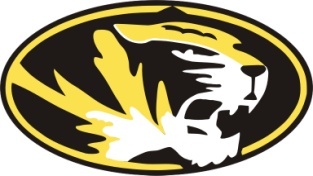 Summer Wrestling CampTechnique/Team Camp at Fremont High School (Free of Charge). All wrestlers must have the waiver below signed and turned in to Coach Wilcox by May 31st. May 31st, June 1st, June 8th, June 14th, June 15th, June 22nd  Grades K-4/5:30 pm-6:30 pmGrades 5th-12th/5:30 pm-7:00pmFor more information about the Fremont High School Summer Wrestling Camps please contact Ben Wilcox (402-405-2420, ben.wilcox@fpsmail.org)FREMONT WRESTLING SUMMER CAMP ASSUMPTION OF RISK AGREEMENT I hereby give my permission for my minor child________________________________to participate in the Fremont Wrestling Summer Camp.  I hereby release Fremont Public Schools, it’s coaches, officials, volunteers and wrestlers of any and all liability and responsibility of all claims, risks, harm, injuries, losses, damage, costs and/or expenses (including legal fees) known or unknown, foreseen or unforeseen resulting from participation in the Fremont Wrestling Summer Camp.  I also give permission to those involved in the Fremont Wrestling Summer Camp to seek medical attention to the above mentioned participant, in the event of an injury during the Fremont Wrestling Summer Camp if a parent or legal guardian is not present.Parent/Guardian Signature:________________________________Date_______________